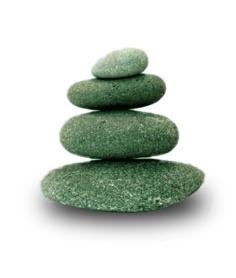 Supplemental Guide:Gynecologic Oncology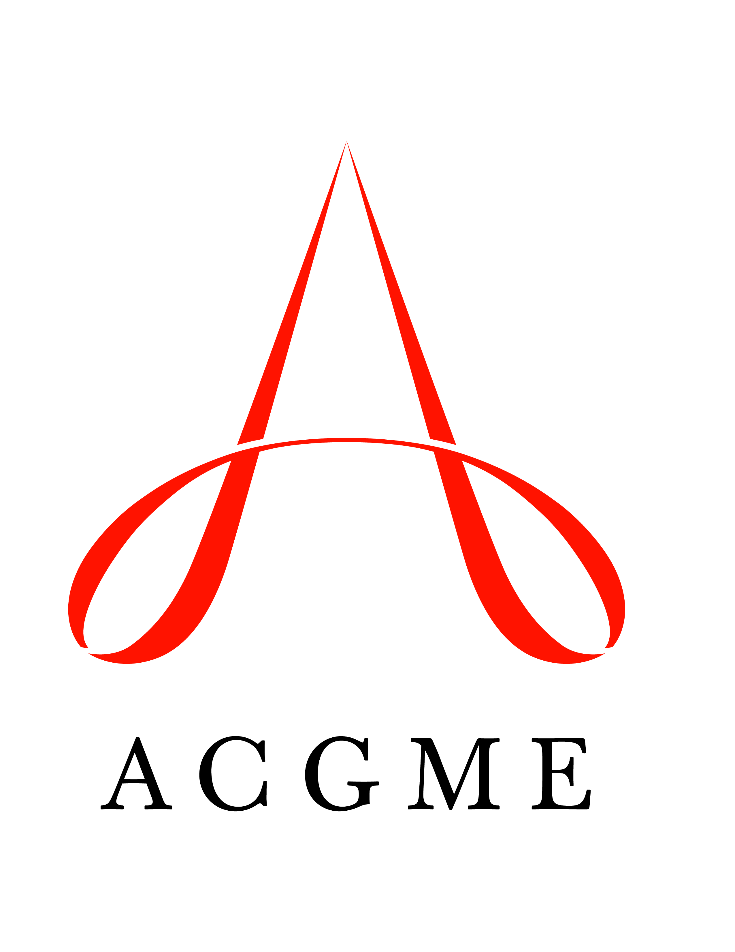 March 2022TABLE OF CONTENTSintroduction	4Patient care	5Surgical Care of Gynecologic Cancer – Open Techniques	5Surgical Care of Gynecologic Cancer – Minimally Invasive Surgical Techniques	7Management Chemotherapy and Targeted Therapeutics	9Peri-Operative Care (Pre-, Intra-, and Post-)	10Palliative Symptom Management	11Medical Knowledge	12Anatomy	12Medical Diseases in Gynecologic Cancer – Organ System Disorders	14Genetics, Cancer Biology, and Immunology	15Radiation Therapy – Radiation Biology and Physics	17Chemotherapy and Targeted Therapeutics	19Diagnostic Techniques and Treatment Planning	20Clinical Studies	22End-of-Life Care	23Systems-based practice	25Patient Safety and Quality Improvement	25System Navigation for Patient-Centered Care	27Community and Population Health	29Physician Role in Health Care Systems	30practice-based learning and improvement	32Evidence-Based and Informed Practice	32Reflective Practice and Commitment to Personal Growth	34Scholarly Activity	36professionalism	38Professional Behavior and Ethical Principles	38Accountability/Conscientiousness	40Well-Being	41interpersonal and communication skills	42Patient- and Family-Centered Communication and Shared Decision Making	42Critical Cancer Conversations	44Interprofessional and Team Communication	46Communication within Health Care Systems	48Mapping of 1.0 to 2.0	50Resources	51Milestones Supplemental GuideThis document provides additional guidance and examples for the Gynecologic Oncology Milestones. This is not designed to indicate any specific requirements for each level, but to provide insight into the thinking of the Milestone Work Group.Included in this document is the intent of each Milestone and examples of what a Clinical Competency Committee (CCC) might expect to be observed/assessed at each level. Also included are suggested assessment models and tools for each subcompetency, references, and other useful information.New in this version of the milestones are harmonized milestones that have been kept intentionally relatively consistent across specialties and across levels of the educational program (residency and fellowship). The CCC might be expected to find that fellows come in at a higher level (perhaps Level 3-4 rather than Level 1-2) for the harmonized milestones, as new fellows will have presumably progressed to higher levels of similar milestones prior to residency completion.Review this guide with the CCC and faculty members. As the program develops a shared mental model of the Milestones, consider creating an individualized guide (Supplemental Guide Template available) with institution/program-specific examples, assessment tools used by the program, and curricular components.Additional tools and references, including the Milestones Guidebook, Clinical Competency Committee Guidebook, and Milestones Guidebook for Residents and Fellows, are available on the Resources page of the Milestones section of the ACGME website.To help programs transition to the new version of the Milestones, the ACGME has mapped the original Milestones 1.0 to the new Milestones 2.0. Indicated below are where the subcompetencies are similar between versions. These are not exact matches but are areas that include similar elements. Not all subcompetencies map between versions. Inclusion or exclusion of any subcompetency does not change the educational value or impact on curriculum or assessment.Available Milestones Resources   Milestones 2.0: Assessment, Implementation, and Clinical Competency Committees Supplement, 2021 - https://meridian.allenpress.com/jgme/issue/13/2s  Milestones Guidebooks: https://www.acgme.org/milestones/resources/   Assessment Guidebook   Clinical Competency Committee Guidebook  Clinical Competency Committee Guidebook Executive Summaries  Implementation Guidebook  Milestones Guidebook   Milestones Guidebook for Residents and Fellows: https://www.acgme.org/residents-and-fellows/the-acgme-for-residents-and-fellows/   Milestones Guidebook for Residents and Fellows  Milestones Guidebook for Residents and Fellows Presentation  Milestones 2.0 Guide Sheet for Residents and Fellows  Milestones Research and Reports: https://www.acgme.org/milestones/research/   Milestones National Report, updated each fall   Milestones Predictive Probability Report, updated each fall Milestones Bibliography, updated twice each year  Developing Faculty Competencies in Assessment courses - https://www.acgme.org/meetings-and-educational-activities/courses-and-workshops/developing-faculty-competencies-in-assessment/   Assessment Tool: Direct Observation of Clinical Care (DOCC) - https://dl.acgme.org/pages/assessment  Assessment Tool: Teamwork Effectiveness Assessment Module (TEAM) - https://team.acgme.org/ Improving Assessment Using Direct Observation Toolkit - https://dl.acgme.org/pages/acgme-faculty-development-toolkit-improving-assessment-using-direct-observation  Remediation Toolkit - https://dl.acgme.org/courses/acgme-remediation-toolkit  Learn at ACGME has several courses on Assessment and Milestones - https://dl.acgme.org/  Patient Care 1: Surgical Care of Gynecologic Cancer – Open Techniques Overall Intent: To have the knowledge and clinical experience necessary to safely perform and demonstrate progressive technical skill in open gynecologic oncology procedures Patient Care 1: Surgical Care of Gynecologic Cancer – Open Techniques Overall Intent: To have the knowledge and clinical experience necessary to safely perform and demonstrate progressive technical skill in open gynecologic oncology procedures MilestonesExamplesLevel 1 Independently selects appropriate procedures for benign gynecologic conditionsProficiently performs benign gynecologic or basic cancer-specific proceduresIdentifies patients appropriate for wide local excision, cold knife cone, and hysterectomyPerforms wide local excision, cold knife cone, and hysterectomyLevel 2 Proposes appropriate cancer-specific proceduresEffectively assists during radical cancer-specific proceduresIdentifies patients appropriate for radical hysterectomy, radical vulvectomy, and cancer staging/debulkingAssists with radical hysterectomy, radical vulvectomy, and cancer staging/debulking procedures Level 3 Selects appropriate cancer-specific proceduresPerforms radical cancer-specific proceduresPerforms radical hysterectomy, radical vulvectomy, and staging / debulking proceduresPerforms lymphadenectomy Level 4 Independently adapts surgical plan based on unforeseen intraoperative eventsIndependently and proficiently performs radical cancer-specific proceduresProficient with radical hysterectomy, radical vulvectomy, staging/ debulking proceduresRestores normal anatomy with severe adhesionsManages unexpected intra-operative complicationsLevel 5 Independently manages complicated or multidisciplinary procedures for patients with multiple comorbiditiesIdentifies innovative techniques and approaches from the literature or other disciplinesCoordinates multidisciplinary surgical team such as a reconstructive flap in conjunction with an exenterative procedureAssessment Models or ToolsDirect observationGlobal evaluationMultisource feedbackOral examinationPortfolioSimulation assessmentCurriculum Mapping Notes or ResourcesAtlas of Pelvic Surgery. Malignant Disease: Special Procedures. http://www.atlasofpelvicsurgery.com/10MalignantDisease/chapter10index.html. 2021.National Comprehensive Cancer Network (NCCN). NCCN Guidelines. https://www.nccn.org/guidelines/category_1. 2021.Society of Gynecologic Oncology (SGO). ConnectED. https://connected.sgo.org/. 2021. Surgical textbooksPatient Care 2: Surgical Care of Gynecologic Cancer – Minimally Invasive Surgical TechniquesOverall Intent: To have the knowledge and clinical experience necessary to safely perform and demonstrate progressive technical skill in minimally invasive gynecologic oncology proceduresPatient Care 2: Surgical Care of Gynecologic Cancer – Minimally Invasive Surgical TechniquesOverall Intent: To have the knowledge and clinical experience necessary to safely perform and demonstrate progressive technical skill in minimally invasive gynecologic oncology proceduresMilestonesExamplesLevel 1 Independently selects appropriate procedures for benign gynecologic conditionsProficiently performs benign gynecologic or basic cancer-specific proceduresLists appropriate route of hysterectomy based on patient and uterine factors and safely performs a vaginal and minimally invasive hysterectomyLevel 2 Proposes appropriate cancer-specific proceduresEffectively assists during radical cancer-specific proceduresUnderstands indications for sentinel lymph node assessment in endometrial cancerFunctions as first assistant to facilitate safe minimally invasive surgery staging proceduresLevel 3 Selects appropriate cancer-specific proceduresPerforms radical cancer-specific proceduresIdentifies indications for pelvic lymphadenectomySafely performs pelvic lymphadenectomy with supervisionLevel 4 Independently adapts surgical plan based on unforeseen intraoperative eventsIndependently and proficiently performs radical cancer-specific proceduresDescribes staging for non-mapping sentinel lymph node in endometrial cancerIndependently performs minimally invasive surgical dissection (e.g., lymphadenectomy)Troubleshoots technical and logistic obstacles to performing minimally invasive surgical proceduresLevel 5 Independently manages complicated or multidisciplinary procedures for patients with multiple comorbiditiesIdentifies innovative techniques and approaches from the literature or other disciplinesCoordinates complex surgery for a patient with morbid obesity who has endometrial cancer and a large ventral herniaProposes a new strategy for less invasive staging based on literature from other fieldsAssessment Models or ToolsDirect observationGlobal evaluationMultisource feedbackOral examinationPortfolioSimulation assessmentCurriculum Mapping Notes or ResourcesAtlas of Pelvic Surgery. Malignant Disease: Special Procedures. http://www.atlasofpelvicsurgery.com/10MalignantDisease/chapter10index.html. 2021.NCCN. NCCN Guidelines. https://www.nccn.org/guidelines/category_1. 2021.SGO. ConnectED. https://connected.sgo.org/. 2021. Surgical textbooksPatient Care 3: Management Chemotherapy and Targeted Therapeutics Overall Intent: To appropriately use chemotherapy and targeted therapies to manage/treat gynecologic malignanciesPatient Care 3: Management Chemotherapy and Targeted Therapeutics Overall Intent: To appropriately use chemotherapy and targeted therapies to manage/treat gynecologic malignanciesMilestonesExamplesLevel 1 Discusses commonly used chemotherapy agents, targeted therapeutics, and common toxicitiesCites resources such as national guidelines for essential indications for cancer therapiesIs aware of dose limiting toxicities of commonly prescribed chemotherapiesLevel 2 Proposes appropriate options for treatment based on guidelinesSelects right treatment based on stage, toxicity, and goals of therapy Level 3 Selects appropriate chemotherapy agents and targeted therapies for treatment based on observed toxicities and guidelinesEffectively reduces dose based on new patient symptoms and lab values (e.g., anticancer toxicities)Level 4 Independently adapts chemotherapy agents and targeted therapies based on genetics, tumor testing, and/or toxicitiesUses both germline and tumor testing to develop individualized treatment plans for recurrent ovarian cancerLevel 5 Independently manages acute and long-term toxicities and makes appropriate referrals to other members of the interdisciplinary teamProactively works with other specialties to manage rare complications of therapyAssessment Models or ToolsClinical case reviewsDirect observationMedical record (chart) auditTumor boardCurriculum Mapping Notes or ResourcesAmerican Society of Clinical Oncology (ASCO). Guidelines, Tools, & Resources. https://www.asco.org/practice-patients/guidelines. 2021.NCCN. NCCN Guidelines. https://www.nccn.org/guidelines/category_1. 2021.TextbooksPatient Care 4: Peri-Operative Care (Pre-, Intra-, and Post-)Overall Intent: To effectively avoid, identify, and manage conditions/situations/complications that impact peri-operative carePatient Care 4: Peri-Operative Care (Pre-, Intra-, and Post-)Overall Intent: To effectively avoid, identify, and manage conditions/situations/complications that impact peri-operative careMilestonesExamplesLevel 1 Assesses peri-operative surgical risk and manages routine peri-operative careIdentifies comorbid conditions (renal/heart disease, obesity, thromboembolic disease, dementia) and their contribution to peri-operative risk Identifies the appropriate use of intra-operative antibiotics Manages the care of uncomplicated post-operative patients: fluid management, post-operative milestones Level 2 Employs standardized care protocols and recognizes common peri-operative complicationsUses institutional Enhanced Recovery After Surgery (ERAS) protocol References American College of Chest Physicians (CHEST) guidelines for venous thromboembolism preventionRecognizes urinary retention or oliguria Level 3 Manages patients with complex peri-operative needs and common peri-operative complicationsManages urinary retention or oliguria Manages peri-operative anticoagulation for patients with venous thromboembolismManages cystotomy Level 4 Independently manages patients with complex peri-operative needs and complex peri-operative complications, integrating principles of critical careUnderstands the indications for and principles behind massive transfusion protocol Engages in collaborative discussion with anesthesia Independently manages post-operative ureteral injury or acute abdomen Independently escalates care as appropriate Level 5 Identifies gaps in peri-operative management and complications to be addressed in quality improvement/research initiativesCoordinates multidisciplinary discussion for complex patients Engages in root cause analysisLeads morbidity/mortality discussion Assessment Models or ToolsChart review Direct observation Multisource feedbackOral examination Patient care conferences Curriculum Mapping Notes or ResourcesAmerican College of Surgeons (ACS). ACS NSQIP Surgical Risk Calculator. https://riskcalculator.facs.org/RiskCalculator/. 2021.National clinical guidelinesTextbooks Patient Care 5: Palliative Symptom ManagementOverall Intent: To assess, manage, and optimize cancer/treatment-related symptoms Patient Care 5: Palliative Symptom ManagementOverall Intent: To assess, manage, and optimize cancer/treatment-related symptoms MilestonesExamplesLevel 1 Takes a complete cancer and treatment-related symptom historyAssesses cancer pain and symptoms of therapy (nausea, constipation)Assesses social support Level 2 Manages uncomplicated symptoms integrating standardized symptom assessment toolsProposes initial management for fatigue, neuropathy, or palmar-plantar erythrodysesthesiaUses standardized symptom assessment toolsLevel 3 Manages complex symptomsManages refractory pain, bowel obstruction, ascites, dyspnea Level 4 Coordinates multidisciplinary management of complex and refractory symptomsCoordinates a multidisciplinary team (gynecology oncology, radiation oncology, anesthesiology, pain management) to address refractory symptoms Identifies the need for nerve blocks, lidocaine infusions, palliative radiation, or G-tubesLevel 5 Applies innovative approaches to symptom managementCreates research study to evaluate new treatment optionConducts a quality improvement (QI) project to systematically assess pain among cancer patients Assessment Models or ToolsChart review Direct observation Multisource feedbackPatient care conference Patient feedback Curriculum Mapping Notes or ResourcesASCO. Guidelines, Tools, & Resources. https://www.asco.org/practice-patients/guidelines. 2021.Center to Advance Palliative Care (CAPC). Symptom Management. https://www.capc.org/training/symptom-management/. 2021.Gyn Oncology textbooks NCCN. NCCN Guidelines. https://www.nccn.org/guidelines/category_1. 2021.Palliative Care Network of Wisconsin (PCNOW). Fast Facts and Concepts. https://www.mypcnow.org/fast-facts/. 2021.Medical Knowledge 1: Anatomy Overall Intent: Acquires and uses extensive knowledge of relevant anatomy in gynecologic cancer surgeryMedical Knowledge 1: Anatomy Overall Intent: Acquires and uses extensive knowledge of relevant anatomy in gynecologic cancer surgeryMilestonesExamplesLevel 1 Demonstrates knowledge of pelvic anatomyApplies knowledge of normal pelvic anatomy in the surgical setting to reduce surgical complication and morbidityIdentifies pelvic organs, external genitalia, pelvic floor, musculoskeletal structures, vascular supply, and pelvic organ innervationProactively identifies the ureter and protects it from injury during hysterectomyLevel 2 Demonstrates knowledge of normal retroperitoneal and upper abdominal anatomy.Applies knowledge of pelvic anatomy distorted by gynecologic cancer in complex surgical setting to reduce surgical complication and morbidityIdentifies retroperitoneal, porta-hepatis, splenic, and upper abdominal anatomyPerforms ureterolysis to move the ureter into a safe positionOpens pelvic spacesLevel 3 Applies knowledge of pelvic, retroperitoneal, and upper abdominal anatomy distorted by gynecologic cancer in a straightforward surgical setting to reduce surgical complications and morbidityApplies knowledge of pelvic anatomy, upper abdominal and retroperitoneal anatomy when reviewing diagnostic studiesRemoves an enlarged obturator lymph node without injury to the obturator nerveRemoves an enlarged para-aortic lymph node without injuring the vena cavaIdentifies point of ureteral obstruction in patient with a hydronephrosisLevel 4 Applies knowledge of pelvic, retroperitoneal, and upper abdominal anatomy distorted by gynecologic cancer in a complex surgical setting to reduce surgical complications and morbidityApplies knowledge of pelvic anatomy, upper abdominal and retroperitoneal anatomy when planning complex surgical interventionSafely performs en bloc pelvic resection of uterus and sigmoid colonUses imaging studies to plan complex surgery for removal of pelvic sidewall recurrenceLevel 5 Applies knowledge of pelvic and abdominal anatomy to complex surgical cases and identifies areas for surgical innovation and quality improvementEngages with other surgical consultants to gain novel surgical skills such as lymphovenous bypass or creation of a myocutaneous flapAssessment Models or ToolsCase-based assessmentDirect observationCurriculum Mapping Notes or ResourcesAnatomic text and gynecologic oncology textsClinical case reviewsSurgical case logs and evaluations of surgical casesTumor board or other conferences utilizing imagingMedical Knowledge 2:  Medical Diseases in Gynecologic Cancer – Organ System DisordersOverall Intent: To have sufficient knowledge of systemic disease and comorbid conditions to safely treat gynecologic oncology patientsMedical Knowledge 2:  Medical Diseases in Gynecologic Cancer – Organ System DisordersOverall Intent: To have sufficient knowledge of systemic disease and comorbid conditions to safely treat gynecologic oncology patientsMilestonesExamplesLevel 1 Demonstrates knowledge of common medical conditions that can affect patient outcomesInterprets hemoglobin A1C level and diastolic blood pressure levels Recognizes acquired or inherited clotting disordersLevel 2 Applies knowledge of common medical co-morbidities to optimize patient outcomesUnderstands rationale for tight glucose control peri-operatively and develops effective planDifferentiates mechanisms of action and half-life of common classes of anticoagulants and appropriately manages for safe peri-operative careModifies surgical plan to optimize peri-operative outcome in patients with abnormal hemoglobin A1C or blood pressureLevel 3 Demonstrates knowledge of complex organ system disorders, metabolic derangements, and coagulopathies Is aware of competing effects of medical conditions (e.g., congestive heart failure, renal failure, coagulopathies) and administration of chemotherapyEffectively integrates dose limiting toxicities and mechanism of clearance of anticancer therapies with coexisting medical conditionsLevel 4 Applies knowledge of complex organ system disorders to optimize patient outcomesRecognizes severe or specialized medical comorbidities that require multidisciplinary care to achieve best outcomesLevel 5 Applies an evidence-based approach to innovative management of the gynecologic cancer patient with complex medical conditionsOrganizes and runs multidisciplinary patient care conference for complex patient requiring several specialtiesDevelops strategies and implements changes to medical record to identify cross-reactions between current medications and planned chemotherapiesAssessment Models or ToolsClinical case reviewsObservation during rounds and at time of new patient evaluationsTumor boardCurriculum Mapping Notes or ResourcesChemotherapy textbooksGynecologic oncology textbooksInternal medicine textbooks or equivalent online resourcesMedical Knowledge 3 Genetics, Cancer Biology, and ImmunologyOverall Intent: To understand and incorporate basic principles underlying cancer biology to effectively treat patientsMedical Knowledge 3 Genetics, Cancer Biology, and ImmunologyOverall Intent: To understand and incorporate basic principles underlying cancer biology to effectively treat patientsMilestonesExamplesLevel 1 Demonstrates knowledge of basic genetics and common hereditary cancer syndromes in gynecologic cancer Demonstrates knowledge of basic carcinogens and gynecologic cancer prevention strategies Is aware of the common hereditary syndromes associated with increased risk of ovarian cancer Counsels patients on risk factors for cervical cancer and can explain ways to modify risk Level 2 Applies knowledge of basic cancer genetics to patient counseling Demonstrates knowledge of basic cancer biology and immunology Takes thorough screening history for gynecologic cancers and recognizes patterns of disease suggestive of inherited risk, such as young age onset, multiple rare cancers)Identifies common genetic aberrations in cancer and relevance of targeted therapies such as angiogenesis, oncogenes, tumor suppressor genes, immune system componentsLevel 3 Demonstrates knowledge of less common hereditary cancer syndromes and genetic alterations Demonstrates knowledge of targeted therapeutic principles and cancer immunotherapyRecognizes patterns of malignancies suggesting rare inherited syndromes such as Li-Fraumeni syndrome and is aware of pathogenic germline alternationsDemonstrates knowledge of poly ADP ribose polymerase (PARP) inhibitor maintenance therapy and treatment of patients with ovarian cancer Level 4 Applies knowledge of hereditary cancer syndromes to optimize patient outcomesApplies knowledge of cancer biology and immunology to develop treatment plans for patients with gynecologic cancersDetermines need for screening and/or preventative surgery based upon genetic syndromeEffectively develops plan for fertility preservation in high-risk familial cancer settingExpresses the rationale underlying the use of immune checkpoint inhibitors in microsatellite instability-high (MSI-H) tumorsLevel 5 Investigates and applies evidence-based principles of genetics to optimize patient outcomesInvestigates and applies evidence-based principles of cancer biology and/or immunology to optimize patient outcomesDevelops a translational or clinical trial investigating application of a novel targeted inhibitor in gynecologic cancersAssessment Models or ToolsClinical case reviewsTumor board presentationsWeekly didactic problem-based learning scenariosCurriculum Mapping Notes or ResourcesGynecologic oncology textbooksNCCN. NCCN Guidelines. https://www.nccn.org/guidelines/category_1. 2021.SGO white papersTumor biology coursework or relevant textMedical Knowledge 4: Radiation Therapy – Radiation Biology and PhysicsOverall Intent: To have the knowledge and clinical experience necessary to integrate radiation therapy in to the care of patients with gynecologic cancerMedical Knowledge 4: Radiation Therapy – Radiation Biology and PhysicsOverall Intent: To have the knowledge and clinical experience necessary to integrate radiation therapy in to the care of patients with gynecologic cancerMilestonesExamplesLevel 1 Discusses common therapeutic radiation techniques Demonstrates knowledge of common complications of radiation therapyKnows the differences between external beam radiotherapy, brachytherapy (high-dose rate, low-dose rate), and intensity-modulated radiation therapy (IMRT)Knows acute and late complications of radiation, bone marrow, diarrhea, bowel obstruction, vaginal stenosisLevel 2 Demonstrates knowledge of the indications for adjuvant and primary therapy Demonstrates knowledge of initial evaluation of patients with radiation toxicities Identifies appropriate candidates for chemo-radiation therapy for advanced cervical cancerIdentifies appropriate candidates for vaginal brachytherapy for endometrial cancerUnderstands importance of total radiation dose to evaluation of toxicityLevel 3 Demonstrates knowledge of basic radiation biology Demonstrates knowledge of management strategies for radiation complicationsDiscusses properties of specific radiation sources: electrons, protons, photonsDiscusses sub-lethal injury and therapeutic ratio in relation to radiation therapyUnderstands how fractionation reduces radiation-related injuryDevelops a plan for vaginal dilation to reduce vaginal stenosis riskLevel 4 Applies comprehensive knowledge of radiation therapy to optimize patient outcomes Applies knowledge of management strategies for complex radiation complicationsUnderstands the differences in long-term complications between high-dose rate and low-dose rateDiscusses the risk/benefit of IMRT and when this should be applied Suggests hyperbaric oxygen therapy for management of complex pelvic fistula secondary to radiation injuryLevel 5 Investigates principles of innovative radiation therapy in collaboration with a radiation oncologistInvestigates novel management strategies for radiation complicationsInvestigates intraoperative radiation for recurrent gynecologic cancerInvestigates a novel drug for radiation-induced diarrheaAssessment Models or ToolsCase-based assessmentDirect observationTumor board evaluationCurriculum Mapping Notes or ResourcesASCO. Guidelines, Tools, & Resources. https://www.asco.org/practice-patients/guidelines. 2021.American Society for Radiation Oncology (ASTRO). Clinical Practice Guidelines. https://www.astro.org/Patient-Care-and-Research/Clinical-Practice-Statements/Clinical-Practice-Guidelines. 2021.Gynecologic Oncology Educational Series (GYOEDU). https://www.gyoedu.org/. 2021.NCCN. NCCN Guidelines. https://www.nccn.org/guidelines/category_1. 2021.SGO. ConnectED. https://connected.sgo.org/. 2021.SGO. ConnectED: 2021-2022 SGO Fellows Bootcamp. https://connected.sgo.org/content/2021-2022-sgo-fellows-bootcamp. 2021.SGO national guidelines TextbooksMedical Knowledge 5: Chemotherapy and Targeted TherapeuticsOverall Intent: To have the knowledge and clinical experience necessary to integrate chemotherapy in to the care of patients with gynecologic cancerMedical Knowledge 5: Chemotherapy and Targeted TherapeuticsOverall Intent: To have the knowledge and clinical experience necessary to integrate chemotherapy in to the care of patients with gynecologic cancerMilestonesExamplesLevel 1 Demonstrates knowledge of commonly used systemic therapiesKnows that carboplatin and paclitaxel is first line therapy for ovarian cancerKnows that cisplatin is used as a radiation sensitizer in cervical cancerLevel 2 Discusses therapeutic options, mechanism of actions, and common toxicities of common systemic therapy based on literature Understands dose limitations and cardiac toxicity Understands the effects of cisplatin on renal function, and the specific dosing of carboplatin (Calvert formula)Level 3 Demonstrates comprehensive knowledge of systemic therapy options based on literature Discusses third-line treatment options for an ovarian cancer patientDiscusses treatment options for recurrent endometrial cancer, including hormonal optionsDiscusses the role of bevacizumab therapies in recurrent cervical cancerLevel 4 Applies knowledge of systemic therapeutic agents to individualize management Understands the replacement of paclitaxel for upfront therapy in a patient with baseline neuropathyDiscusses the risks and benefits of bleomycin treatment in a patient with advanced germ cell tumorDiscusses third-line treatment options in a patient with comorbiditiesLevel 5 Explores emerging therapies and extrapolates to rare or complex clinical scenariosContributes to the design of a trial to use a therapy found to be helpful in testicular cancer for women with germ cell tumorExtrapolates management of breast cancer to low-grade ovarian cancer such as use of ribociclibAssessment Models or ToolsCase-based analysisChart reviewDirect observationTumor board assessmentCurriculum Mapping Notes or ResourcesASCO. Guidelines, Tools, & Resources. https://www.asco.org/practice-patients/guidelines. 2021.Gynecologic Oncology Educational Series (GYOEDU). https://www.gyoedu.org/. 2021.Gynecologic Oncology textbooksNCCN. NCCN Guidelines. https://www.nccn.org/guidelines/category_1. 2021.SGO. ConnectED. https://connected.sgo.org/. 2021.Society of Gynecologic Oncology (SGO), Annunziata CM, Chu CS, Rubin SC (eds). Chemotherapy for Gynecologic Cancers: Society of Gynecologic Oncology Handbook. 3rd ed. Chicago, IL: Society of Gynecologic Oncology; 2017. ISBN:978-0-692-89793-5. Medical Knowledge 6: Diagnostic Techniques and Treatment PlanningOverall Intent: To have the knowledge and clinical experience necessary to integrate appropriate diagnostic testing and make comprehensive treatment plans Medical Knowledge 6: Diagnostic Techniques and Treatment PlanningOverall Intent: To have the knowledge and clinical experience necessary to integrate appropriate diagnostic testing and make comprehensive treatment plans MilestonesExamplesLevel 1 Demonstrates knowledge of basic diagnostic techniques to evaluate patients with gynecologic neoplasms.Demonstrates knowledge of histologic characteristics of common gynecologic cancersUnderstands the strengths and limitations of ultrasound, computerized tomography (CT) and magnetic resonance imaging (MRI) to image the reproductive organsIdentifies ultrasound as appropriate initial evaluation of adnexal massLists examples of epithelial and non-epithelial ovarian cancerLevel 2 Demonstrates knowledge of diagnostic accuracy and cost of advanced imaging modalities used to evaluate patients with gynecologic neoplasms  Demonstrates knowledge of pathologic studies used to identify and subcategorize malignant and premalignant gynecologic pathologyIdentifies CT as appropriate initial evaluation for metastatic disease in setting of known endometrial cancer or suspected ovarian cancerIdentifies classic immunohistochemistry (IHC) markers relevant to gynecologic cancer such as p53, p16, CK7, CK20Level 3 Discusses diagnostic techniques to comprehensively evaluate patients with gynecologic cancer    Demonstrates knowledge of tailored diagnostic pathologic, genomic, and molecular studies to facilitate comprehensive treatment planningEffectively uses MRI and positron emission tomography (PET)/CT in the comprehensive evaluation of cervical cancerDiscusses usefulness of genetic sequencing, molecular testing, and genomic analysisRecognizes implications of mismatch repair immunohistochemistry for treatment planningLevel 4 Integrates knowledge of diagnostic techniques to develop comprehensive treatment plans for patients with gynecologic cancer    Synthesizes results of pathologic, genomic, and molecular studies to create effective treatment plansUses PET/CT to further evaluate non-specific CT findings in setting of suspected recurrenceUses germline and somatic testing in treatment planning for ovarian cancerLevel 5 Applies innovative evidence-based diagnostic techniques to develop treatment plans for patients with gynecologic cancers Designs research projects to further the application or development of innovative tumor testing in gynecologic cancersUses somatic testing results to match patient to eligible clinical trialsAssessment Models or ToolsClinical case reviewDirect observationOral examinationTumor boardCurriculum Mapping Notes or ResourcesNCCN. NCCN Guidelines. https://www.nccn.org/guidelines/category_1. 2021.Salani R, Backes FJ, Fung Kee Fung M, et al. Posttreatment surveillance and diagnosis of recurrence in women with gynecologic malignancies: Society of Gynecologic Oncologists recommendations. Am J Obstet Gynecol. 2011;204(6):466-478. https://www.ajog.org/article/S0002-9378(11)00317-6/fulltext. 2021.SGO. ConnectED. https://connected.sgo.org/. 2021. Surgical textbooksMedical Knowledge 7: Clinical Studies  Overall Intent: To interpret clinical studies and apply study results to clinical practiceMedical Knowledge 7: Clinical Studies  Overall Intent: To interpret clinical studies and apply study results to clinical practiceMilestonesExamplesLevel 1 Describes the basics of clinical study design and levels of evidenceDescribes Phase 1-3 studies.Identifies the level of evidence supporting sentinel lymph node resection in endometrial cancerLevel 2 Demonstrates knowledge of study design, including statistical methodsDefines non-inferiority studyLevel 3 Critically interprets the results of a clinical study, including statistical limitationsCritiques and interprets a landmark study and discusses the nuanced interpretation based on the statistical designLevel 4 Applies knowledge of clinical study design, research infrastructure, and analytical statistics and integrates into clinical practiceIntegrates sentinel lymph node dissection into clinical practice based on critical review of the evidenceLevel 5 Designs and proposes clinical trials Submits clinical trial concept to NRGAssessment Models or ToolsClinical case reviewsDirect observationJournal club presentationTumor boardCurriculum Mapping Notes or ResourcesStatistics textbooksClinical trial design workshopsMedical Knowledge 8: End-of-Life Care Overall Intent: To have the knowledge and clinical experience necessary to provide comprehensive compassionate care to patients and families near the end of lifeMedical Knowledge 8: End-of-Life Care Overall Intent: To have the knowledge and clinical experience necessary to provide comprehensive compassionate care to patients and families near the end of lifeMilestonesExamplesLevel 1 Identifies general eligibility for hospice careRecognizes patient cannot continue disease-directed therapy while enrolled in hospiceRecognizes that patients can be full code while enrolled in hospiceKnows the difference between hospice from palliative care, as well as the eligibility for eachLevel 2 Addresses basic patient/family questions about hospice and death from cancerSets expectations for home hospice in terms of frequency of presence of hospice staff, i.e., letting patient and family members know 24-hour care is not provided with hospice benefitAnswers questions about hospice coverage of medications and durable medical equipmentLevel 3 Addresses complex patient/family questions about hospice, discontinuation of disease-directed therapy and death from cancerExplains role of inpatient hospice and differentiates it from home hospiceRecognizes and explains to families that patients can un-enroll from hospice at any time to pursue disease-directed therapy or other interventions not covered by hospice benefitAddresses questions from family about how to tell if a loved one is uncomfortable in the last hours to days of life Level 4 Individualizes advice to patient/family about timing of hospice enrollment and appropriately sets patient/family expectations for last days to weeks of lifeProactively counsels patients/families about expectations for last hours to days of life, including declining consciousness, skin mottling, and agonal breathingAddresses questions about inpatient hospice eligibility (highlights that a patient cannot choose inpatient hospice over home hospice by preference, and must qualify medically with untreated symptoms or imminent death)Counsels family about the option of continuing disease-modifying treatments for diagnoses other than the primary hospice diagnosis of cancer, such as diabetes treatment, cardiac treatmentsIndividualizes counseling about available hospice services based on individual patient/family needs and goals, highlighting 24-hour registered nurse availability, bereavement services, and medication coverageLevel 5 Coordinates multidisciplinary response to complex circumstances such as family conflict and futile care near the end of lifeArranges for time-limited trial of total parenteral nutrition paid for by hospice agency for patient and family for whom prospect of discontinuation of total parenteral nutrition was the single barrier to hospice enrollmentWorks with palliative care and/or ethics consult service to reach advance care planning consensus in situation where different family members initially pressured patient in different directions regarding preferred intensiveness of care near the end of lifeAssessment Models or ToolsClinical case reviewsDirect observation of patient counselingSimulation assessmentCurriculum Mapping Notes or ResourcesDuska LR, Lefkowits C, Blackhall L. Palliative, and supportive care. In: Chi D, Berchuck A, Dizon DS, Yashar CM. Principles and Practice of Gynecologic Oncology. 7th ed. Philadelphia, PA: Wolters Kluwer; 2017. ISBN:978-1496340023. Harman SM, Bailey FA, Walling AM. Palliative care: The last hours and days of life. UpToDate. https://www.uptodate.com/contents/palliative-care-the-last-hours-and-days-of-life. 2021.Hui D, Dos Santos R, Chisholm G, et al. Bedside clinical signs associated with impending death in patients with advanced cancer: Preliminary findings of a prospective, longitudinal cohort study. Cancer. 2015;121(6):960-967. https://acsjournals.onlinelibrary.wiley.com/doi/10.1002/cncr.29048. 2021. Palliative Care Network of Wisconsin (PCNOW). Fast Facts and Concepts. https://www.mypcnow.org/fast-facts/. 2021.Systems-Based Practice 1: Patient Safety and Quality Improvement (QI)Overall Intent: To engage in the analysis and management of patient safety events, including relevant communication with patients, families, and health care professionals; to demonstrate the skills necessary to participate in quality improvementSystems-Based Practice 1: Patient Safety and Quality Improvement (QI)Overall Intent: To engage in the analysis and management of patient safety events, including relevant communication with patients, families, and health care professionals; to demonstrate the skills necessary to participate in quality improvementMilestonesExamplesLevel 1 Demonstrates knowledge of common patient safety events Demonstrates knowledge of how to report patient safety eventsDemonstrates knowledge of basic quality improvement methodologies and metricsLists patient misidentification or medication errors as common patient safety eventsDescribes how to report errors in your environment ●	Describes fishbone tool or PDSA (Plan, Do, Study, Act) cycleLevel 2 Identifies system factors that lead to patient safety eventsReports patient safety events through institutional reporting systems (simulated or actual)Describes local quality improvement initiativesIdentifies lack of hand sanitizer dispenser at each clinical exam room may lead to increased infection ratesReports lack of hand sanitizer dispenser at each clinical exam room to the medical directorSummarizes protocols to decrease surgical site infections Level 3 Participates in analysis of patient safety events (simulated or actual)Participates in disclosure of patient safety events to patients and families (simulated or actual)Participates in local quality improvement initiativesPrepares for morbidity and mortality presentationsThrough simulation, communicates with patients/families about a surgical error●	Participates in project identifying better throughput in the operating room  Level 4 Conducts analysis of patient safety events and offers error prevention strategies (simulated or actual)Discloses patient safety events to patients and families (simulated or actual)Demonstrates the skills required to identify, develop, implement, and analyze a quality improvement projectCollaborates with a team to conduct the analysis of a surgical error and effectively communicates with patients/families about those eventsParticipates in the completion of a QI project to improve human papillomavirus (HPV) vaccination rates within the practice, including assessing the problem, articulating a broad goal, developing a SMART (Specific, Measurable, Attainable, Relevant, Time-bound) objective plan and monitoring progress and challengesLevel 5 Actively engages teams and processes to modify systems to prevent patient safety eventsRole models or mentors others in the disclosure of patient safety events Creates, implements, and assesses quality improvement initiatives at the institutional or community levelAssumes a leadership role at the departmental or institutional level for patient safety Leads a simulation for disclosing patient safety eventsInitiates and completes a QI project to improve county HPV vaccination rates in collaboration with the county health department and shares results with stakeholdersAssessment Models or ToolsDirect observation Global evaluationMultisource feedbackSimulation assessmentCurriculum Mapping Notes or ResourcesInstitute of Healthcare Improvement (IHI). http://www.ihi.org/Pages/default.aspx. 2021.IHI. IHI Open School. http://www.ihi.org/education/IHIOpenSchool/Courses/Pages/OpenSchoolCertificates.aspx. 2021.Skochelak SE, Hammoud MM, Lomis KD, et al. AMA Education Consortium: Health Systems Science. 2nd ed. Elsevier; 2021. ISBN:9780323694629.Systems-Based Practice 2: System Navigation for Patient Centered Care Overall Intent: To effectively coordinate care through the navigation of the health care system, including the interdisciplinary team and other care providers and to provide safe and efficient transitions of careSystems-Based Practice 2: System Navigation for Patient Centered Care Overall Intent: To effectively coordinate care through the navigation of the health care system, including the interdisciplinary team and other care providers and to provide safe and efficient transitions of careMilestonesExamplesLevel 1 Demonstrates knowledge of care coordinationIdentifies key elements for safe and effective transitions of care and handoffsFor a patient with cervical cancer, identifies the gynecologic oncologist, the radiation oncologist, home health nurse, and social workers as members of the team   Lists the essential components of a standardized sign-out checklist and care transition and hand-offsLevel 2 Coordinates care of patients in routine clinical situations effectively utilizing the roles of the interprofessional teams Performs safe and effective transitions of care/handoffs in routine clinical situationsCoordinates care with the patient’s interdisciplinary team at the time of discharge from the hospitalRoutinely uses a standardized sign-out checklist for a stable patient during sign-outs to call teamLevel 3 Coordinates care of patients in complex clinical situations effectively utilizing the roles of their interprofessional teams Performs safe and effective transitions of care/handoffs in complex clinical situationsWorks to coordinate care for a medically complex, post-surgical patient that will ensure follow-up to care after discharge from the hospitalRoutinely uses a standardized sign-out checklist when transferring a patient to the intensive care unit (ICU) or other servicesLevel 4 Role models effective coordination of patient-centered care among different disciplines and specialties Role models and advocates for safe and effective transitions of care/handoffs within and across healthcare delivery systems including outpatient settingsDuring inpatient rotations, leads team members in approaching consultants to review cases/recommendations and arranges multidisciplinary rounds for the teamCommunicates with local oncology providers to effectively transmit important changes in mutual patients care plans and update on new events (e.g., surgical procedures, changes in disease status or goals)Level 5 Analyses the process of care coordination and leads in the design and implementation of improvementsImproves quality of transitions of care within and across healthcare delivery systems to optimize patient outcomesLeads a program to arrange for team home visits to patients at high risk of readmission  Develops a protocol to improve transitions between care facilitiesAssessment Models or ToolsAssessment of quality and safety conference case presentations Direct observation Global assessmentMedical record (chart) auditMultisource feedback Review of sign-out tools, use and review of checklists Curriculum Mapping Notes or ResourcesCenters for Disease Control (CDC). Population Health Training. https://www.cdc.gov/pophealthtraining/whatis.html. 2021.Kaplan KJ. In Pursuit of Patient-Centered Care. Tissue Pathology; 2016. http://tissuepathology.com/2016/03/29/in-pursuit-of-patient-centered-care/#axzz5e7nSsAns. 2021.Skochelak SE, Hammoud MM, Lomis KD, et al. AMA Education Consortium: Health Systems Science. 2nd ed. Elsevier; 2021. ISBN:9780323694629.Systems-Based Practice 3: Community and Population Health Overall Intent: To effectively navigate the health care system to adapt care to a specific patient population to ensure high-quality patient outcomesSystems-Based Practice 3: Community and Population Health Overall Intent: To effectively navigate the health care system to adapt care to a specific patient population to ensure high-quality patient outcomesMilestonesExamplesLevel 1 Demonstrates knowledge of population and community health needs and disparitiesDescribes differences in patient needs based on social setting (e.g., rural versus urban)Level 2 Identifies specific population and community health needs and inequities for their local populationIdentifies that transportation may be an obstacle in patients getting to multiple chemotherapy appointmentsLevel 3 Uses local resources effectively to meet the needs of a patient population and communityIdentifies a ride share service for a specific communityLevel 4 Participates in changing and adapting practice to provide for the needs of specific populationsAssists to implement protocols for prescribing medications necessary for palliative care needsWorks with other healthcare providers to facilitate the availability of telemedicine options for relevant visit types and consultsLevel 5 Leads innovations and advocates for populations and communities with health care inequitiesLeads development of telehealth diagnostic services for a rural clinicAssessment Models or ToolsDirect observation Global assessmentMedical record (chart) auditMultisource feedback Quality metrics and goals mined from electronic health records (EHRs)Curriculum Mapping Notes or ResourcesCDC. Population Health Training. https://www.cdc.gov/pophealthtraining/whatis.html. 2021.Skochelak SE, Hammoud MM, Lomis KD, et al. AMA Education Consortium: Health Systems Science. 2nd ed. Elsevier; 2021. ISBN:9780323694629.Systems-Based Practice 4: Physician Role in Health Care Systems Overall Intent: To understand the physician role in the complex health care system and how to optimize the system to improve patient care and the health system’s performanceSystems-Based Practice 4: Physician Role in Health Care Systems Overall Intent: To understand the physician role in the complex health care system and how to optimize the system to improve patient care and the health system’s performanceMilestonesExamplesLevel 1 Identifies key components of the complex healthcare system Understands the impact of health plan coverage on prescription drugs for individual patientsIdentifies that notes must meet coding requirements Level 2 Describes how components of a complex healthcare system are inter-related, and how this impacts patient careExplains that improving patient satisfaction impacts patient adherence and payment to the health systemRecognizes that appropriate documentation can influence the severity of illness determination upon dischargeLevel 3 Discusses how individual practice affects the broader systemDiscusses risks and benefits of same-day discharge after minimally invasive proceduresLevel 4 Manages various components of the complex healthcare system to provide efficient and effective patient careWorks collaboratively to improve patient assistance resources for a patient needing oncofertility optionsIntegrates social worker in the management of complex patient care with limited support systemLevel 5 Advocates for or leads systems change that enhances high value, efficient and effective patient careWorks with community or professional organizations to advocate for awareness of genetic syndromes putting patients at higher risk for gynecologic malignanciesAssessment Models or ToolsDirect observationGlobal assessmentMedical record (chart) audit Multisource feedbackPatient satisfaction data PortfolioCurriculum Mapping Notes or ResourcesAmerican Board of Internal Medicine. QI/PI activities. Practice Assessment: Modules that physicians can use to assess clinical practice. 2019. http://www.abim.org/maintenance-of-certification/earning-points/practice-assessment.aspxAgency for Healthcare Research and Quality (AHRQ). Major Physician Measurement Sets. https://www.ahrq.gov/professionals/quality-patient-safety/talkingquality/create/physician/measurementsets.html. 2021.AHRQ. Measuring the Quality of Physician Care. https://www.ahrq.gov/professionals/quality-patient-safety/talkingquality/create/physician/challenges.html. 2021.American Board of Internal Medicine (ABIM). QI/PI Activities. https://www.abim.org/maintenance-of-certification/earning-points/qi-pi-activities/. 2021.Center for Medicare and Medicaid Services (CMS). MACRA https://www.cms.gov/Medicare/Quality-Initiatives-Patient-Assessment-Instruments/Value-Based-Programs/MACRA-MIPS-and-APMs/MACRA-MIPS-and-APMs.html. 2021.The Commonwealth Fund. Health System Data Center. http://datacenter.commonwealthfund.org/?_ga=2.110888517.1505146611.1495417431-1811932185.1495417431#ind=1/sc=1. 2021.Dzau VJ, McClellan MB, McGinnis JM, et al. Vital directions for health and health care: Priorities from a National Academy of Medicine initiative. JAMA. 2017;317(14):1461-1470. https://nam.edu/vital-directions-for-health-health-care-priorities-from-a-national-academy-of-medicine-initiative/. 2021.The Kaiser Family Foundation. www.kff.org. 2021.The Kaiser Family Foundation: Topic: Health Reform. https://www.kff.org/topic/health-reform/. 2021.Practice-Based Learning and Improvement 1: Evidence-Based and Informed PracticeOverall Intent: To incorporate evidence and patient values into clinical practicePractice-Based Learning and Improvement 1: Evidence-Based and Informed PracticeOverall Intent: To incorporate evidence and patient values into clinical practiceMilestonesExamplesLevel 1 Demonstrates how to access and use available evidence, and incorporate patient preferences and values to care for a routine patient Identifies evidence-based guidelines (e.g., NCCN, ASCO, SGO Clinical Practice guidelines)  Uses a smart phone app or electronic resource to obtain information and counsel a patient on cancer treatment Level 2 Articulates clinical questions and elicits patient preferences and values in order to guide evidence based care, with guidance from other health care team members Understands and appropriately uses clinical practice guidelines in making patient care decisions while eliciting patient preferences Level 3 Locates and applies the best available evidence, integrated with patient preference, to the care of complex patientsObtains, discusses, and applies evidence for the treatment of a patient with gynecologic cancer and medical comorbidities In a patient with complex medical condition, identifies and discusses potential management options and solicits patient perspectiveSearches and incorporates available evidence and patient’s preferences to determine best treatment plan Level 4 Critically appraises and applies evidence even in the face of uncertainty and conflicting evidence to guide care, tailored to the individual patientAccesses the primary literature to identify alternative treatments for endometrial cancer in a patient with desired fertilitySearches the literature to identify treatment options for management of menopausal symptoms in a woman with estrogen-sensitive cancerLevel 5 Coaches others to critically appraise and apply evidence for complex patients; and/or participates in the development of guidelinesLeads clinical teaching on application of best practices in critically ill patients with gynecologic cancer As part of a team, develops a standard clinical protocol for the management of patients with abnormal placentation limiting obstetric hemorrhage  Assessment Models or ToolsClinical case reviewDirect observation/clinical evaluationsFresno TestJournal club evaluationPresentation evaluation (rounds or patient care conferences, tumor board)Curriculum Mapping Notes or ResourcesAmerican College of Obstetricians and Gynecologists (ACOG) Committee on Patient Safety and Quality Improvement. Clinical guidelines and standardization of practice to improve outcomes: ACOG Committee opinion, number 792. Obstet Gynecol. 2019;134(4):e122-e125. https://www.acog.org/clinical/clinical-guidance/committee-opinion/articles/2019/10/clinical-guidelines-and-standardization-of-practice-to-improve-outcomes. 2021.CREOG. Milestone Tools Task Force: Journal Club Assessment. https://www.acog.org/-/media/project/acog/acogorg/files/creog/milestones-journal-club-assessment.docx?la=en&hash=E2E284E59639C04EF8F526A0CB97A699. 2021.Ramos KD, Schafer S, Tracz SM. Validation of the Fresno test of competence in evidence based medicine. BMJ. 2003;326(7384):319-321. https://www.bmj.com/content/326/7384/319.long. 2021.Practice-Based Learning and Improvement 2: Reflective Practice and Commitment to Personal GrowthOverall Intent: To seek clinical performance information with the intent to improve care; reflects on all domains of practice, personal interactions, and behaviors, and their impact on colleagues and patients (reflective mindfulness); develop clear objectives and goals for improvement in some form of a learning planPractice-Based Learning and Improvement 2: Reflective Practice and Commitment to Personal GrowthOverall Intent: To seek clinical performance information with the intent to improve care; reflects on all domains of practice, personal interactions, and behaviors, and their impact on colleagues and patients (reflective mindfulness); develop clear objectives and goals for improvement in some form of a learning planMilestonesExamplesLevel 1 Identifies gap(s) between expectations and actual performanceEstablishes goals for personal and professional developmentUses evaluations from nursing staff members, patients, peers, and faculty members to identify opportunities for improvementSets a personal practice goal of documenting cancer staging Identifies a need to incorporate family history for cancer patientsEstablishes a goal to incorporate health maintenance screening for patients with gynecology cancer Level 2 Analyzes and reflects on the factors which contribute to gap(s) between expectations and actual performanceIdentifies opportunities for performance improvement; designs a learning planIntegrates feedback to adjust the documentation of cancer staging   Identifies time management skills as a contributing factor to performance, and makes a detailed plan for more timely completion of post-treatment surveillance and completion of clinic notes  When prompted, develops individual education plan to improve their evaluation of treatment related toxicity Identifies specific knowledge base deficits and develops a detailed, structured reading plan over a six-month periodLevel 3 Institutes behavioral change(s) to narrow the gap(s) between expectations and actual performanceIntegrates practice data and feedback with humility to implement a learning planUsing contemporary resources, creates a personal curriculum to improve staging documentation  Completes a literature review prior to patient encounters Develops calendar reminder to review patients’ pathology results one week following surgical proceduresProposes a chart audit to determine the percent of patients receiving a survivorship care plan and uses the results to implement a learning plan Level 4 Continuously reflects on remaining gap(s) and institutes behavioral adjustments to narrow themUses performance data to measure the effectiveness of the learning plan and adapts when necessarySolicits patient feedback on newly implemented clinical toolsAfter patient encounter, debriefs with the attending and other patient care team members to optimize future collaboration in the care of the patient and family membersCompletes a quarterly chart audit to ensure documentation of survivorship care planning in patients with gynecologic cancer Assess performance at recent tumor board and prepares an updated reading scheduleLevel 5 Coaches others on reflective practiceCoaches others in the design and implementation of learning plansModels practice improvement and adaptabilityDevelops educational module for collaboration with other patient care team membersAssists more junior residents and medical students in developing their individualized learning plansAssessment Models or ToolsChart reviewsClinical evaluationsDirect observationMultisource feedbackPatient care ratingsReview of learning planSemiannual evaluationsCurriculum Mapping Notes or ResourcesBurke AE, Benson B, Englander R, Carraccio C, Hicks PJ. Domain of competence: Practice-based learning and improvement. Acad Pediatr. 2014;14(2 Suppl):S38-S54. https://www.academicpedsjnl.net/article/S1876-2859(13)00333-1/fulltext. 2021.Hojat M, Veloski JJ, Gonnella JS. Measurement and correlates of physicians' lifelong learning. Acad Med. 2009;84(8):1066-74. https://insights.ovid.com/crossref?an=00001888-200908000-00021. 2021.Lockspeiser TM, Schmitter PA, Lane JL, Hanson JL, Rosenberg AA, Park YS. Assessing residents’ written learning goals and goal writing skill: Validity evidence for the learning goal scoring rubric. Acad Med. 2013;88(10):1558-1563. https://insights.ovid.com/article/00001888-201310000-00039. 2021.Practice-Based Learning and Improvement 3: Scholarly Activity Overall Intent: To identify areas worthy of investigation, design and implement a plan for investigation, and disseminate the findings of scholarly workPractice-Based Learning and Improvement 3: Scholarly Activity Overall Intent: To identify areas worthy of investigation, design and implement a plan for investigation, and disseminate the findings of scholarly workMilestonesExamplesLevel 1 Identifies areas worthy of scholarly investigation Identifies areas of interest and begins to formulate a research questionLevel 2 Designs a hypothesis-driven or hypothesis generating scholarly thesis, under the direction of a research mentor Creates an original research plan with a mentorWith assistance of a mentor, outlines a hypothesis and plan to test two methods of teaching for a new procedureLevel 3 Presents products of scholarly activity at local, regional, or national meetings, and/or submits an abstract to regional, state, or national meetings Presents original research at the institutional level or local chapter of the American Cancer Society In collaboration with a statistician or supervisor, reviews the data collected during the study of two teaching methods, writes an abstract, and presents as a poster at a local educational forumLevel 4 Completes and defends a comprehensive written scholarly thesis that demonstrates advanced research methodology, design, and statistical analysis Presents original research at a national meetingAfter making a significant contribution to an educational research project, submits an abstract to a nationally recognized educational meetingDefends thesis Publishes research in a peer reviewed journalLevel 5 Publication of independent research that has generated new medical knowledge, education programs, or process improvement Mentors another resident/fellow through a research projectDesigns a novel research project and applies for grant fundingAssessment Models or ToolsAssessment of quality of presentations and/or researchAssessment of quality of publications, protocols, and/or grants Direct observationPortfolio Curriculum Mapping Notes or ResourcesBlome C, Sondermann H, Augustin M. Accepted standards on how to give a medical research presentation: A systematic review of expert opinion papers. GMS Journal for Medical Education. 2017;34(1):Doc11. https://www.ncbi.nlm.nih.gov/pmc/articles/PMC5327661/. 2021.National Cancer Institute (NIH). Clinical Trials Information for Patients and Caregivers. https://www.cancer.gov/about-cancer/treatment/clinical-trials. 2021.Schünemann HJ, Wiercioch W, Brozek J, et al. GRADE Evidence to Decision (EtD) frameworks for adoption, adaption, and de novo development of trustworthy recommendations: GRADE-ADOLOPMENT. Journal of Clinical Epidemiology. 2017;81:101-110. https://www.jclinepi.com/article/S0895-4356(16)30482-6/fulltext. 2021.ACGME requirement: Fellows must demonstrate the ability to: design and implement a prospective data base; conduct clinical cancer research, especially prospective clinical trials; use statistical methods to properly evaluate results of published research studies; guide other learners or other personnel in laboratory or clinical oncology research; and navigate the interface of basic science with clinical cancer care to facilitate translational researchProfessionalism 1: Professional Behavior and Ethical PrinciplesOverall Intent: To recognize and address lapses in professional and ethical behaviors, demonstrates professional and ethical behaviors, and use appropriate resources for managing professional and ethical dilemmasProfessionalism 1: Professional Behavior and Ethical PrinciplesOverall Intent: To recognize and address lapses in professional and ethical behaviors, demonstrates professional and ethical behaviors, and use appropriate resources for managing professional and ethical dilemmasMilestonesExamplesLevel 1 Identifies and describes potential triggers for professionalism lapses and how to appropriately report professionalism lapsesDemonstrates knowledge of ethical principlesUnderstands that being tired can cause a lapse in professionalismUnderstands being late to sign-out has adverse effect on patient care and on professional relationshipsArticulates how the principle of “do no harm” applies to a patient who may not need an operative procedure even though the training opportunity existsLevel 2 Demonstrates insight into professional behavior in routine situations and takes responsibility for own professionalism lapses Analyzes straightforward situations using ethical principlesRespectfully approaches a learner who is late to sign-out about the importance of being on timeNotifies appropriate supervisor when a learner is routinely late to sign-outAcknowledge and apologizes for being late to meetingsIdentifies and applies ethical principles involved in informed consent when the patient is unclear of all the risksLevel 3 Demonstrates professional behavior in complex or stressful situationsRecognizes need to seek help in managing and resolving complex ethical situationsAppropriately responds to a distraught family member, following an unsuccessful resuscitation attempt of a relativeAfter noticing a colleague’s inappropriate social media post, reviews policies related to posting of content and seeks guidanceRecognizes that a patient may need an ethics consult for a patient needing surgery and refusing blood transfusionsRecognizes need to seek help when there are concerns about medical futility and misaligned goalsLevel 4 Consistently recognizes situations that may trigger professionalism lapses and intervenes to prevent lapses in self and othersRecognizes and utilizes appropriate resources for managing and resolving ethical dilemmas as needed (and identifies system-level issues that induce or exacerbate ethical problemsActively considers the perspectives of others in stressful situationModels respect for patients and promotes the same from colleagues when a patient has been waiting an excessively long time to be seenUses ethics consults for a patient who lacks capacity and is refusing a recommended procedureLevel 5 Coaches others when their behavior fails to meet professional expectationsSeeks to address system-level factors that induce or exacerbate ethical problems or impede their resolutionCoaches others when their behavior fails to meet professional expectations and creates a performance improvement plan to prevent recurrenceEngages stakeholders to address system level impediments to equitable care for underinsured or uninsured patientsAssessment Models or ToolsDirect observationGlobal evaluationMultisource feedbackOral or written self-reflection SimulationCurriculum Mapping Notes or ResourcesACOG. Code of Professional Ethics. https://www.acog.org/-/media/project/acog/acogorg/files/pdfs/acog-policies/code-of-professional-ethics-of-the-american-college-of-obstetricians-and-gynecologists.pdf. 2021.ACOG Committee on Ethics. Ethical decision making in obstetrics and gynecology: ACOG Committee opinion number 390. Obstet Gynecol. 2007;110(6):1479-1487. https://www.acog.org/clinical/clinical-guidance/committee-opinion/articles/2007/12/ethical-decision-making-in-obstetrics-and-gynecology. 2021. ABIM Foundation. American Board of Internal Medicine. Medical professionalism in the new millennium: A physician charter. Annals of Internal Medicine. 2002;136(3):243-246. https://annals.org/aim/fullarticle/474090/medical-professionalism-new-millennium-physician-charter. 2021. AMA. Ethics. https://www.ama-assn.org/delivering-care/ethics. 2021.Bynny RL, Paauw DS, Papadakis MA, Pfeil S. Medical Professionalism Best Practices: Professionalism in the Modern Era. Aurora, CO: Alpha Omega Alpha Medical Society; 2017. Medical Professionalism Best Practices: Professionalism in the Modern Era. Aurora, CO: Alpha Omega Alpha Medical Society; 2017. http://alphaomegaalpha.org/pdfs/Monograph2018.pdf. 2021.Domen RE, Johnson K, Conran RM, et al. Professionalism in pathology: A case-based approach as a potential education tool. Arch Pathol Lab Med. 2017;141:215-219. https://meridian.allenpress.com/aplm/article/141/2/215/132523/Professionalism-in-Pathology-A-Case-Based-Approach. 2021.Levinson W, Ginsburg S, Hafferty FW, Lucey CR. Understanding Medical Professionalism. 1st ed. New York, NY: McGraw-Hill Education; 2014. ISBN:978-0071807432.Professionalism 2: Accountability/ConscientiousnessOverall Intent: To take responsibility for one’s own actions and the impact on patients and other members of the health care teamProfessionalism 2: Accountability/ConscientiousnessOverall Intent: To take responsibility for one’s own actions and the impact on patients and other members of the health care teamMilestonesExamplesLevel 1 Responds promptly to requests to complete tasks and takes ownership for completion of tasks and responsibilities Completes end-of-rotation evaluations or acknowledges when they are not completed Responds promptly to reminders from program administrator to complete work hour logsCompletes administrative tasks such as annual HIPAA modules, and licensing requirements by specified due dateLevel 2 Takes responsibility to complete tasks with appropriate attention to detail in routine situations and recognizes situations that may impact timely completion Before going out of town, completes tasks in anticipation of lack of computer access while travelingAppropriate and timely documentation of a debulking surgery Acknowledges an emergent case may disrupt plans and adjusts tumor board preparation accordingly  Level 3 Performs tasks and responsibilities in a timely manner with appropriate attention to detail in complex or stressful situations Notifies attending of multiple competing demands for clinical coverage, appropriately triages tasks, and asks for assistance from other fellows or faculty members as neededIn preparation for being out of the office, arranges coverage for assigned clinical tasks on patients and ensures appropriate continuity of careLevel 4 Recognizes and takes steps to mitigate situations that may impact others’ ability to complete tasks and responsibilities in a timely mannerRecognizes fatigue in a team member and coordinates coverage to ensure safe performance of patient careRecognizes upcoming team absences and ensures streamlined coverageLevel 5 Mentors/coaches other team members to ensure prioritization and completion of tasks Sets up a meeting with the nurse manager to streamline patient discharges and leads team to find solutions to the problemSupervises and mentors more junior residents, assisting with prioritization of clinical tasks in order to achieve completion in safest, most efficient mannerAssessment Models or ToolsCompliance with deadlines and timelinesDirect observationGlobal evaluationsMultisource feedbackSelf-evaluations and reflective toolsSimulationCurriculum Mapping Notes or ResourcesCode of conduct from fellow/resident institutional manual Expectations of residency program regarding accountability and professionalismProfessionalism 3: Well-BeingOverall Intent: To manage personal and professional well-being for self and othersProfessionalism 3: Well-BeingOverall Intent: To manage personal and professional well-being for self and othersMilestonesExamplesLevel 1 Recognizes status of personal and professional well-being, with assistanceCompletes regular self-assessment of well-being With attending assistance, recognizes how a poor patient outcome effects their professional well-beingLevel 2 Independently recognizes status of personal and professional well-beingConsistently and independently identifies and communicates impact of a personal life stressor on own well-being Recognizes signs of burnout or fatigue Level 3 With assistance, proposes a plan to optimize personal and professional well-beingWith a mentor, develops a reflective response to deal with burnout or fatigue  Level 4 Independently develops a plan to optimize personal and professional well beingConsistently and independently identifies ways to manage personal stress Builds in time for personal activities such as exercise or social outings Level 5 Coaches others in optimizing personal and professional well-being Assists in organizational efforts to address clinician well-being Assessment Models or ToolsDirect observationGroup interview or discussions for team activitiesIndividual interviewInstitutional online training modulesSelf-assessment and personal learning planCurriculum Mapping Notes or ResourcesThis subcompetency is not intended to evaluate a resident’s well-being. Rather, the intent is to ensure that each resident has the fundamental knowledge of factors that impact well-being, the mechanism by which those factors impact well-being, and available resources and tools to improve well-being.  Local resources, including Employee AssistanceACGME. “Well-Being Tools and Resources.” https://dl.acgme.org/pages/well-being-tools-resources. 2021.Hicks PJ, Schumacher D, Guralnick S, Carraccio C, Burke AE. Domain of competence: personal and professional development. Acad Pediatr. 2014 Mar-Apr;14(2 Suppl):S80-97. https://www.academicpedsjnl.net/article/S1876-2859(13)00332-X/fulltext. 2021.Interpersonal and Communication Skills 1: Patient- and Family-Centered Communication and Shared Decision MakingOverall Intent: To deliberately use language and behaviors to form constructive relationships with patients, to identify communication barriers including self-reflection on personal biases, and minimize them in the doctor-patient relationships; organize and lead communication around shared decision makingInterpersonal and Communication Skills 1: Patient- and Family-Centered Communication and Shared Decision MakingOverall Intent: To deliberately use language and behaviors to form constructive relationships with patients, to identify communication barriers including self-reflection on personal biases, and minimize them in the doctor-patient relationships; organize and lead communication around shared decision makingMilestonesExamplesLevel 1 Demonstrates respect and establishes a basic therapeutic relationship with patient and family and answers basic questions about treatment planning  Introduces self and faculty member, identifies patient and others in the room, and engages all parties in healthcare discussion; discusses resident role within the health care teamIdentifies need for trained interpreter with non-English-speaking patientsIdentifies the components of the informed consent, including the indication for the procedure, alternatives to management and risks/ benefits of management choicesAvoids medical jargon and restates patient perspective when discussing chemotherapyLevel 2 Identifies and reflects on personal and implicit biases related to communications with patients and families Inquires whether patient needs prescription instructions written in a different languageRecognizes the differences in how patients absorb knowledge, such as the need for handouts with diagrams and pictures and electronic resources and videos to communicate information In a discussion with the faculty member, acknowledges discomfort in caring for a patient with morbid obesity and uterine cancer and does not want to make lifestyle changesLevel 3 Establishes therapeutic relationships in challenging patient and family encounters and counsels patient through shared decision-making Acknowledges patient’s request for an ultrasound for low-risk adnexal mass surveillance and arranges timely follow-up visit to align diagnostic plan with goals of careDiscusses all treatment options for a patient with cervical cancer at 18 weeks gestation and incorporates her preferences in developing a shared decision making care plan Provides alternative management methods when providing informed consent to someone with new uterine cancer and a goal to maintain future fertility Level 4 Facilitates difficult discussions while attempting to proactively minimize communication barriersFor an obese patient with a new pelvic mass, discusses how her obesity impacts surgical planning Counsels patient with a history of uterine cancer and significant vasomotor symptoms regarding risks/benefits of hormone replacement therapyLevel 5 Mentors others to establish therapeutic relationships in challenging encountersLeads a discussion group on personal experience of moral distressDevelops a residency curriculum on social justice which addresses unconscious bias Assessment Models or ToolsDirect observationKalamazoo Essential Elements Communication Checklist (Adapted)Oral examinationSelf-assessment including self-reflection exercisesStandardized patients Curriculum Mapping Notes or ResourcesLaidlaw A, Hart J. Communication skills: An essential component of medical curricula. Part I: Assessment of clinical communication: AMEE Guide No. 51. Med Teach. 2011;33(1):6-8. https://www.tandfonline.com/doi/abs/10.3109/0142159X.2011.531170?journalCode=imte20. 2021.Makoul G. Essential elements of communication in medical encounters: the Kalamazoo consensus statement. Acad Med. 2001;76(4):390-393. https://journals.lww.com/academicmedicine/Fulltext/2001/04000/Essential_Elements_of_Communication_in_Medical.21.aspx. 2021.Makoul G. The SEGUE Framework for teaching and assessing communication skills. Patient Educ Couns. 2001;45(1):23-34. https://www.sciencedirect.com/science/article/abs/pii/S0738399101001367?via%3Dihub. 2021.Symons AB, Swanson A, McGuigan D, Orrange S, Akl EA. A tool for self-assessment of communication skills and professionalism in residents. BMC Med Educ. 2009;9:1. https://www.ncbi.nlm.nih.gov/pmc/articles/PMC2631014/. 2021.Interpersonal and Communication Skills 2: Critical Cancer ConversationsOverall Intent: To sensitively and effectively conduct high-stakes conversations with patients with gynecologic cancer and their families/caregiversInterpersonal and Communication Skills 2: Critical Cancer ConversationsOverall Intent: To sensitively and effectively conduct high-stakes conversations with patients with gynecologic cancer and their families/caregiversMilestonesExamplesLevel 1 Elicits pre-existing preferences related to code status, advance care planning, and medical power of attorneyAsks about and documents code status on every inpatient admissionLevel 2 Assesses patient understanding of illness including prognostic awarenessEffectively elicits existing understanding of disease status using open-ended, non-threatening questions such as, “Can you tell me what your doctors have told you about why you are in the hospital?” or “What is your understanding of where things are at in the big picture with your cancer?”Introduces conversation about prognosis by assessing patient’s prognostic awareness using questions such as, “What have you and your doctors talked about in terms of what we expect from this cancer in the long run?” or “What are you hoping for from your current cancer treatment?”Level 3 Elicits patient goals & values and delivers basic prognostic informationEffectively communicates the concept of incurable disease and responds to resultant emotion using Naming, Understanding, Respecting, Supporting, Exploring (NURSE) statements or other structures approachesProactively fosters patient understanding of whether the disease is curableElicits from patients and families what is most important to them given the clinical circumstances, using open-ended questions such as “What do you enjoy when you’re not in the hospital and how can we help you do more of this?” or “When thinking about what we just talked about, what worries and concerns do you have?” or “If time were short, what would you want life to look like?”Incorporates Ask-Tell-Ask or other structured approaches to delivering prognostic informationLevel 4 Makes goal-concordant treatment and code status recommendationsWhen multiple options exist for next steps in treatment, recommends an option to the patient based on that individual patient’s priorities and goalsDiscusses the limited effectiveness of cardiopulmonary resuscitation (CPR) in setting of advanced cancer with limited prognosis Level 5 Reaches consensus on goal-concordant treatment plan in high complexity circumstancesRecommends cessation of anti-cancer therapy but continued transfusions for patient with advanced cancer and myelodysplastic syndrome for whom life prolongation is a high priorityAchieves consensus among family members with initially conflicting opinions, for a time-limited trial of ventilatory support for a patient with progressing platinum resistant ovarian cancer who is admitted with pneumonia and failing non-invasive ventilationAssessment Models or ToolsCase reviewDirect observationSimulationCurriculum Mapping Notes or ResourcesBack A, Arnold R, Baile W, Tulskey J, Fryer-Edwards K. Approaching difficult communication tasks in oncology. CA Cancer J Clin. 2005;55(3):164-77. https://acsjournals.onlinelibrary.wiley.com/doi/full/10.3322/canjclin.55.3.164?sid=nlm%3Apubmed. 2021.Back A, Arnold R, Tulsky J. Mastering Communication with Seriously Ill Patients: Balancing Honesty with Empathy and Hope. 1st ed. New York: NY: Cambridge University Press; 2009. ISBN:978-0521706186. Center to Advance Palliative Care (CAPC). Communication Skills. https://www.capc.org/training/communication-skills/. 2021.Childers J, Back A, Tulsky J, Arnold M. REMAP: A framework for goals of care conversations. J Oncol Pract. 2017;13(10):e844-e850. https://ascopubs.org/doi/10.1200/JOP.2016.018796?url_ver=Z39.88-2003&rfr_id=ori%3Arid%3Acrossref.org&rfr_dat=cr_pub++0pubmed&. 2021. Palliative Care Network of Wisconsin (PCNOW). Core Curriculum. https://www.mypcnow.org/fast-facts/core-curriculum/. 2021.VitalTalk. https://www.vitaltalk.org/. 2021. (Ask-Tell-Ask and NURSE statements)Interpersonal and Communication Skills 3: Interprofessional and Team Communication Overall Intent: To effectively communicate with the health care team, including consultants, in straightforward and complex situationsInterpersonal and Communication Skills 3: Interprofessional and Team Communication Overall Intent: To effectively communicate with the health care team, including consultants, in straightforward and complex situationsMilestonesExamplesLevel 1 Understands and respects the role and function of multidisciplinary team membersAcknowledges the contribution of each member of the health care team to the patientAcknowledges the need for consult of palliative care team to assist with recommendations for pain control for a gynecologic oncology patient with advanced ovarian cancerLevel 2 Solicits and integrates insights from and uses language that values all multidisciplinary team membersAcknowledges in the medical record the contribution of the palliative care team for pain control in gynecologic oncology patient with advanced ovarian cancerConsistently uses inclusive languageLevel 3 Actively manages and coordinates communication between multidisciplinary team members to ensure completion of tasksUtilizes recommendations of palliative care team for pain control for discharge planningUses closed-loop communication with team members after interdisciplinary morning rounds to develop and enact a treatment planLevel 4 Mediates and addresses conflict and distress among the multidisciplinary team membersDemonstrates active listening by asking team members about their concerns and questions during patient roundsInitiates debriefing session amongst team members after a poor surgical outcome Level 5 Fosters a culture of open communication and effective teamwork among multidisciplinary team members and prevents conflict and distressMediates a conflict resolution between different members of the health care team, solicits other team member’s opinions when making clinical decisionsAssessment Models or ToolsDirect observationGlobal assessmentMedical record (chart) auditMultisource feedbackSimulation Curriculum Mapping Notes or ResourcesBraddock CH, Edwards KA, Hasenberg NM, Laidley TL, Levinson W. Informed decision making in outpatient practice: Time to get back to basics. JAMA. 1999;282:2313-2320. https://jamanetwork.com/journals/jama/fullarticle/192233. 2021.Dehon E, Simpson K, Fowler D, Jones A. Development of the faculty 360. MedEdPORTAL. 2015;11:10174. https://www.mededportal.org/doi/10.15766/mep_2374-8265.10174. 2021.Fay D, Mazzone M, Douglas L, Ambuel B. A validated, behavior-based evaluation instrument for family medicine residents. MedEdPORTAL. 2007;3:622. https://www.mededportal.org/doi/10.15766/mep_2374-8265.622. 2021.François, J. Tool to assess the quality of consultation and referral request letters in family medicine. Can Fam Physician. 2011;57(5):574–575. https://www.ncbi.nlm.nih.gov/pmc/articles/PMC3093595/. 2021. Green M, Parrott T, Cook G. Improving your communication skills. BMJ. 2012;344:e357 https://www.bmj.com/content/344/bmj.e357. 2021.Henry SG, Holmboe ES, Frankel RM. Evidence-based competencies for improving communication skills in graduate medical education: A review with suggestions for implementation. Med Teach. 2013;35(5):395-403. https://www.tandfonline.com/doi/abs/10.3109/0142159X.2013.769677?journalCode=imte20. 2021.Lane JL, Gottlieb RP. Structured clinical observations: A method to teach clinical skills with limited time and financial resources. Pediatrics. 2000;105:973-977. https://pubmed.ncbi.nlm.nih.gov/10742358/. 2021.Roth CG, Eldin KW, Padmanabhan V, Freidman EM. Twelve tips for the introduction of emotional intelligence in medical education. Med Teach. 2018;21:1-4. https://www.tandfonline.com/doi/abs/10.1080/0142159X.2018.1481499?journalCode=imte20. 2021.Interpersonal and Communication Skills 4: Communication within Health Care Systems Overall Intent: To effectively communicate using a variety of methodsInterpersonal and Communication Skills 4: Communication within Health Care Systems Overall Intent: To effectively communicate using a variety of methodsMilestonesExamplesLevel 1 Accurately records and safeguards patient health information in the recordFills in all elements of a documentation template with the most up-to-date information availableShreds patient list after rounds; avoids talking about patients in the elevatorLevel 2 Documents diagnostic information and therapeutic reasoning through notes in the records in an efficient mannerOrganized and accurate documentation outlines clinical reasoning that supports the treatment plan Creates accurate, original notes that do not contain extraneous information such as verbatim transcriptions of radiology reports, and concisely summarizes the assessment and planDevelops documentation templates for the inpatient rotationUtilizes department smart-phrases and clinical smart sets for orders/documentationLevel 3 Appropriately selects direct and indirect forms of communication based on contextWrites notes documenting concise complex clinical thinking but may not contain anticipatory guidanceCalls patient or sends electronic request to have nursing staff member contact patient immediately about potentially critical test resultsLevel 4 Achieves written or verbal communication that is clear, concise, timely, organized, and includes anticipatory guidanceCreates documentation that is consistently accurate, organized, and concise, and frequently incorporates anticipatory guidance Creates exemplary notes that areused as an example when teaching learners Level 5 Coaches others to improve others’ written and verbal communicationLeads a task force established by the hospital QI committee to develop a plan to improve house staff hand-off checklistsMentors/coaches colleagues how to improve clinical notes, including terminology, conciseness, and inclusion of all required elements Creates a policy around HIPAA compliant electronic communication (e.g., texting)Assessment Models or ToolsDirect observation Medical record (chart) audit Multisource feedbackCurriculum Mapping Notes or ResourcesBierman JA, Hufmeyer KK, Liss DT, Weaver AC, Heiman HL. Promoting responsible electronic documentation: Validity evidence for a checklist to assess progress notes in the electronic health record. Teach Learn Med. 2017;29(4):420-432. https://www.tandfonline.com/doi/full/10.1080/10401334.2017.1303385. 2021.Haig KM, Sutton S, Whittington J. SBAR: A shared mental model for improving communication between clinicians. Jt Comm J Qual Patient Saf. 2006;32(3):167-175. https://www.jointcommissionjournal.com/article/S1553-7250(06)32022-3/fulltext. 2021.Starmer AJ, Spector ND, Srivastava R, et al. I-pass, a mnemonic to standardize verbal handoffs. Pediatrics. 2012;129.2:201-204. https://pediatrics.aappublications.org/content/129/2/201.long?sso=1&sso_redirect_count=1&nfstatus=401&nftoken=00000000-0000-0000-0000-000000000000&nfstatusdescription=ERROR%3a+No+local+token. 2021.Milestones 1.0Milestones 2.0PC1: Surgical Care of Gynecologic Cancer – Open TechniquesPC1: Surgical Care of Gynecologic Cancer – Open TechniquesPC2: Surgical Care of Gynecologic Cancer – Minimally Invasive Surgical TechniquesPC2: Surgical Care of Gynecologic Cancer – Minimally Invasive Surgical TechniquesPC3: Medical Management of Gynecologic Cancer – Chemotherapy and Targeted TherapeuticsPC3: Management Chemotherapy and Targeted TherapeuticsPC4: Peri-Operative Care PC4: Peri-Operative Care (Pre-, Intra-, and Post-)PC5: Hospice and Palliative CarePC5: Palliative Symptom ManagementMK8: End-of-Life CareMK1: AnatomyMK1: AnatomyMK2: PathologyNo matchMK3: Management of Medical Diseases in Gynecologic Cancer – Organ System DisordersMK2: Medical Diseases in Gynecologic Cancer – Organ System DisordersMK4: Genetics, Cancer Biology, and ImmunologyMK3: Genetics, Cancer Biology, and ImmunologyMK5: Radiation Therapy – Radiation Biology and PhysicsMK4: Radiation Therapy – Radiation Biology and PhysicsMK6: Chemotherapy and Targeted TherapeuticsMK5: Chemotherapy and Targeted TherapeuticsMK7: Diagnostic Techniques and Treatment PlanningMK6: Diagnostic Techniques and Treatment PlanningNo matchMK7: Clinical StudiesSBP1: Computer SystemsICS4: Communication within Health Care SystemsSBP2: Value-based Patient Care (Quality/Cost)SBP4: Physician Role in the Health Care Systems No matchSBP3: Community and Population HealthPBLI1: Scholarly ActivityPBLI1: Evidence-Based and Informed PracticePBLI3: Scholarly ActivityPBLI2: Quality Improvement (QI)SBP1: Patient Safety and Quality Improvement No matchPBLI2: Reflective Practice and Commitment to Personal Growth PROF1: Professional Ethics and AccountabilityPROF1: Professional Behavior and Ethical Principles PROF2: Accountability/ConscientiousnessPROF2: Compassion, Integrity, and Respect for OthersPROF1: Professional Behavior and Ethical PrinciplesNo matchPROF3: Self-Awareness and Help-Seeking ICS1: Teamwork and Communication with Physicians and Other Health ProfessionalsSBP2: System Navigation for Patient-Centered CareICS3: Interprofessional and Team CommunicationICS2: Communication with Patients and FamiliesICS1: Patient- and Family-Centered Communication and Shared Decision-MakingICS2: Critical Cancer Conversations